INFORMAŢII PERSONALENUME Prenume  …adresă…. 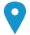   …telefon…    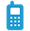   …e-mail… 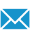 Sexul: Masculin/Feminin | Data naşterii: zz/ll/aaaa | Naţionalitatea: română EDUCAŢIE ŞI FORMARE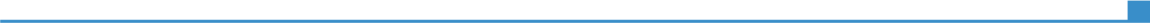 20??–Prezent 20??–Prezent Student al Facultății de ...............................................,  Universitatea Națională de Știință și Tehnologie POLITEHNICA București – Centrul Universitar PiteștiStudent al Facultății de ...............................................,  Universitatea Națională de Știință și Tehnologie POLITEHNICA București – Centrul Universitar Pitești20??–Prezent Domeniul de licență/master/doctorat: ……………………………, Anul: I / II / III / IVSelecție materii studiate: …………Domeniul de licență/master/doctorat: ……………………………, Anul: I / II / III / IVSelecție materii studiate: …………20??–20??20??–20??Elev(ă) al(a)  Liceului/Colegiului ……., Pitești Elev(ă) al(a)  Liceului/Colegiului ……., Pitești 20??–20??Specializarea: ......Principalele materii studiate: …….Atestat ??   Medii ??Specializarea: ......Principalele materii studiate: …….Atestat ??   Medii ??COMPETENŢE PERSONALELimba(i) maternă(e)RomânăRomânăRomânăRomânăRomânăAlte limbi străine cunoscuteÎNȚELEGEREÎNȚELEGEREVORBIREVORBIRESCRIEREAlte limbi străine cunoscuteAscultareCitireParticipare la conversaţieDiscurs oralenglezăB2B2B2B2B2Certificat lingvistic de la BacalaureatCertificat lingvistic de la BacalaureatCertificat lingvistic de la BacalaureatCertificat lingvistic de la BacalaureatCertificat lingvistic de la BacalaureatfrancezăB1B1B1B1B1Niveluri: A1 și A2: Utilizator elementar - B1 și B2: Utilizator independent - C1 și C2: Utilizator experimentatCadrul european comun de referinţă pentru limbi străine Niveluri: A1 și A2: Utilizator elementar - B1 și B2: Utilizator independent - C1 și C2: Utilizator experimentatCadrul european comun de referinţă pentru limbi străine Niveluri: A1 și A2: Utilizator elementar - B1 și B2: Utilizator independent - C1 și C2: Utilizator experimentatCadrul european comun de referinţă pentru limbi străine Niveluri: A1 și A2: Utilizator elementar - B1 și B2: Utilizator independent - C1 și C2: Utilizator experimentatCadrul european comun de referinţă pentru limbi străine Niveluri: A1 și A2: Utilizator elementar - B1 și B2: Utilizator independent - C1 și C2: Utilizator experimentatCadrul european comun de referinţă pentru limbi străine Competenţe de comunicare O bună capacitate de comunicare.​ Competenţă digitalăAUTOEVALUAREAUTOEVALUAREAUTOEVALUAREAUTOEVALUAREAUTOEVALUARECompetenţă digitalăProcesarea informaţieiComunicareCreare de conţinutSecuritateRezolvarea de problemeUtilizator experimentatUtilizator independentUtilizator experimentatUtilizator independentUtilizator independentCompetențele digitale - Grilă de auto-evaluare Competențele digitale - Grilă de auto-evaluare Competențele digitale - Grilă de auto-evaluare Competențele digitale - Grilă de auto-evaluare Competențele digitale - Grilă de auto-evaluare ​O bună cunoaștere a instrumentelor Microsoft Office, ….Cunoștiințe de …………….​O bună cunoaștere a instrumentelor Microsoft Office, ….Cunoștiințe de …………….​O bună cunoaștere a instrumentelor Microsoft Office, ….Cunoștiințe de …………….​O bună cunoaștere a instrumentelor Microsoft Office, ….Cunoștiințe de …………….​O bună cunoaștere a instrumentelor Microsoft Office, ….Cunoștiințe de …………….Alte competenţe Proiect la ……. Descriere: ……Stagiu de practica la …….. , în urma căruia am învățat / aprofundat ……….Atestat ….Pasiuni ………Permis de conducere B